Технические характеристики (техническое задание)Установка получения воды аналитического качества УПВА-5-1производства ООО ПФ «Ливам»НазначениеВнешний видПроизводство воды типа I и типа II по ГОСТ 52501 в аптеках, больницах, лабораториях различного типа и других учреждениях.Качество исходной воды, поступающей в аквадистиллятор, должно соответствовать требованиям СанПиН 2.1.4.1074-01 (с рядом уточнений*) при содержании аммиака не более 0,2 мг/л. Давление исходной воды должно быть в пределах от 0,1 до 0,4 МПа.*Указано в руководстве пользователя. Уточняйте у завода-изготовителя.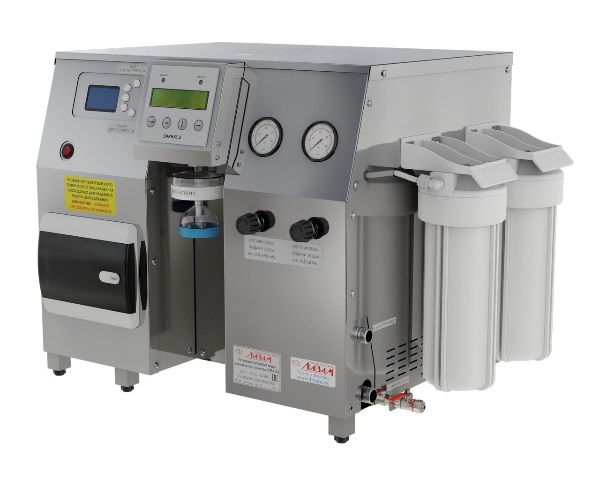 Технические характеристикиТехнические характеристикиКачество производимой водысогласно требованиям к воде типа I и II по ГОСТ 52501-2005 «Вода для лабораторного анализа» и статьи ФС.2.2.0019.18 «Вода для инъекций»Электропроводность производимой воды, мкСм/смсогласно ГОСТ 52501-2005 и ФС.2.2.0019.18Температура производимой воды, °Сне более 25Производительность, л/ч- вода тип I: 5,0 (-10%)- вода тип II: 5,0 (-10%)Род тока, частота, напряжениепеременный однофазный, 50 Гц, 220 В (±10 %)Потребляемая мощность, кВА3,6Расход исходной воды, л/ч40Габаритные размеры (Д×Ш×В), мм670×470×490ИсполнениеНастольное с регулируемыми опорами.Масса, кг35,0Гарантийный срок эксплуатации, месяцев с даты продажи14Нагревательные элементыТЭН 3,5 кВт 220В (нержавеющая сталь) – 1 шт.Коэффициент очистки воды от радионуклидов,  не менее4000Срок службы, летне менее 5Охладитель дистиллятавстроенныйОсобенностиОсобенности- Узлы и детали, соприкасающиеся с паром и дистиллированной водой, изготовлены из нержавеющей стали 12Х18Н10Т и других материалов, не влияющих на качество производимой воды.- Защитные панели предохраняют персонал от контакта с горячими узлами и имеют декоративное значение.- Встроенный блок управления.- Встроенный охладитель дистиллята.- Запасной ТЭН, трубки подвода исходной воды и сбора дистиллята, запасной комплект префильтров в комплекте.- Автоматическое отключение электронагревателей при прекращении подачи воды и понижении уровня воды в камере испарения ниже допустимого.- Автоматическое поддержание количества воды в аквадистилляторе, идущей на испарение.- Три ступени очистки:1.1. Фильтры предварительной очистки,1.2. Мембрана обратного осмоса,2. Дистилляция,3. Блок деионизации.- Многоступенчатая система очистки, позволяющая получить воду типа I, применяемую в особо чувствительных методах лабораторного анализа, включая высокоэффективную жидкостную хроматографию, атомно-абсорбционную спектрометрию (ААС) и определение компонентов в следовых количествах.- Установка работает от водопроводной воды.- Контроль качества получаемой воды в режиме реального времени.- Рециркуляция получаемой воды.